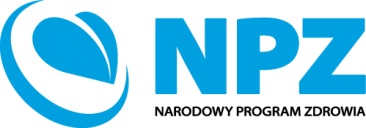 Ogłoszenie otwartego konkursu ofert
na realizację zadania publicznego z zakresu zdrowia publicznego	Na podstawie art. 14 ust. 1 w związku z art. 13 pkt 2 lit. a ustawy z dnia 11 września 2015 r. o zdrowiu publicznym (Dz. U. z 2019 r. poz. 2365) i rozporządzenia Rady Ministrów 
z dnia 4 sierpnia 2016 r. w sprawie Narodowego Programu Zdrowia na lata 2016-2020 
(Dz. U. poz. 1492).Minister Edukacji Narodowej ogłasza konkurs ofert na realizację zadania z zakresu zdrowia publicznego pn.:„Profilaktyka ochrony zdrowia psychicznego w środowisku szkoły/placówki. Tworzenie sieci wsparcia rówieśniczego w szkołach ponadpodstawowych w zakresie ochrony zdrowia psychicznego i przeciwdziałania zachowaniom autodestrukcyjnym wśród dzieci i młodzieży. Opracowanie  materiałów dotyczących działań postwencyjnych w szkole”.w ramach Narodowego Programu Zdrowia: Działanie 1. Wspieranie zdrowia psychicznego Cel Operacyjny 3. Profilaktyka problemów zdrowia psychicznego i poprawa dobrostanu psychicznego społeczeństwaI. Informacje ogólne1. Oferty realizacji zadania mogą składać podmioty, których cele statutowe lub przedmiot działalności dotyczą spraw objętych zadaniami określonymi w art. 2 ustawy z dnia 11 września 2015 r. o zdrowiu publicznym (Dz.U. z 2019 r. poz. 2365), w tym organizacje pozarządowe 
i podmioty, o których mowa w art. 3 ust. 2 i 3 ustawy z dnia 24 kwietnia 2003 r. o działalności pożytku publicznego i o wolontariacie (Dz. U. z 2019 r. poz. 688, z późn. zm.), spełniające kryteria wyboru wskazane w ogłoszeniu o konkursie ofert.2. Celem konkursu jest zwiększenie skuteczności działań z zakresu profilaktyki zdrowia psychicznego  w szkole/placówce   poprzez: Przygotowanie i uruchomienie sieci wsparcia rówieśniczego w zakresie wzmacniania 
i ochrony zdrowia psychicznego uczniów i uczennic w środowisku szkoły/placówki (moduł I).Przeprowadzenie ewaluacji zadania publicznego pn. „Tworzenie sieci wsparcia rówieśniczego w szkołach ponadpodstawowych w zakresie ochrony zdrowia psychicznego i przeciwdziałania zachowaniom autodestrukcyjnym wśród dzieci 
i młodzieży” (moduł II).Opracowanie materiałów dla nauczycieli, w tym wychowawców klas i specjalistów dotyczących działań postwencyjnych do wykorzystania w działaniach profilaktycznych w szkołach/placówkach (moduł III).W konkursie wybrane zostaną najlepsze oferty dotyczące realizacji zadań modułów I-II oraz modułu III będących przedmiotem konkursu.3. Termin realizacji zadania upływa w dniu 31 grudnia 2020 r.II. Informacje o treści oferty 1.	Oferta realizacji zadania powinna zawierać dodatkowe informacje dotyczące rezultatów realizacji zadania publicznego opisujące:1)	zakładane rezultaty zadania publicznego;2)	planowany poziom osiągnięcia rezultatów (wartość docelowa); 3)	sposób monitorowania rezultatów/ źródło informacji o osiągnięciu wskaźnika.2. Dopuszcza się możliwość wyliczenia i wyceny wkładu własnego rzeczowego. Wartość tego wkładu nie może przekroczyć kosztu, jaki oferent poniósłby gdyby udostępniony zasób lub usługa świadczona była dla oferenta w sposób odpłatny.III. Finansowanie zadaniaŚrodki na realizację zadania zostaną przekazane w formie dotacji celowej.Na realizację zadania przeznacza się środki publiczne w wysokości 577 928,00 zł. Maksymalna kwota dofinansowania zadania dotyczącego modułów I-III wynosi 
577 928,00 zł;Maksymalna kwota dofinansowania zadania dotyczącego modułów I – II wynosi 470 000 zł;Maksymalna kwota dofinansowania zadania dotyczącego modułu III wynosi 107 928 zł;Uwaga: Zastrzega się możliwość przesuwania środków finansowych na realizację zadania pomiędzy modułami.3. W roku ogłoszenia konkursu oraz w roku poprzednim Minister Edukacji Narodowej realizował zadania: „Profilaktyka zdrowia psychicznego w szkole – myślimy pozytywnie.Prowadzenie działań na rzecz upowszechniania wiedzy na temat zdrowia psychicznego i jego uwarunkowań, kształtowanie przekonań, postaw, zachowań i stylu życia wspierającego zdrowie psychiczne, rozwijanie umiejętności radzenia sobie w sytuacjach zagrażających zdrowiu psychicznemu, przeciwdziałanie seksualizacji dzieci i młodzieży – w szczególności przez prowadzenie działań informacyjnych i edukacyjnych” oraz „Prowadzenie działań na rzecz upowszechniania wiedzy na temat zdrowia psychicznego i jego uwarunkowań, kształtowanie przekonań, postaw, zachowań i stylu życia wspierającego zdrowie psychiczne, rozwijanie umiejętności radzenia sobie w sytuacjach zagrażających zdrowiu psychicznemu, przeciwdziałanie seksualizacji dzieci i młodzieży – w szczególności przez prowadzenie działań informacyjnych i edukacyjnych, na realizację którego przeznaczono dotację w łącznej kwocie 6 164 999,95 zł.IV. Opis sposobu przygotowywania ofert1. Uprawniony podmiot może złożyć tylko jedną ofertę obejmującą:zadanie dotyczące modułów I-II albo,zadanie dotyczące modułu III,zadanie dotyczące modułów I-III.2. Formularz oferty należy wypełnić elektronicznie. Formularz oferty zamieszczony jest na stronie internetowej Biuletynu Informacji Publicznej Ministerstwa Edukacji Narodowej pod adresem www.bip.men.gov.pl.Wypełniony formularz oferty należy wysłać za pośrednictwem łącza internetowego do bazy danych Ministerstwa Edukacji Narodowej. Po dokonaniu czynności, o której mowa w ust. 3, należy wygenerować ofertę w formacie .pdf, a następnie:wydrukować, podpisać i wysłać pocztą na adres Ministerstwa Edukacji Narodowej wskazany w części V „Miejsce oraz termin składania ofert” albopodpisać kwalifikowanym podpisem elektronicznym albo profilem zaufanym ePUAP i przesłać za pomocą platformy ePUAP na adres elektronicznej skrzynki podawczej MEN ePUAP. Do oferty, o której mowa w ust. 4, należy dołączyć wymagane załączniki określone w § 2 ust. 10 Regulaminu konkursu.  W przypadku przesyłania oferty za pośrednictwem platformy ePUAP, zgodnie z ust. 4 pkt 2, załączniki w postaci elektronicznej należy dołączyć w wersji elektronicznej. Załączniki w postaci papierowej należy zeskanować i dołączyć do oferty. Treść oferty, o której mowa w ust. 4, musi być zgodna z treścią wypełnionego formularza oferty, o którym mowa w ust. 3. W przypadku różnic, decyduje treść oferty. Oferta musi być podpisana przez osobę/osoby upoważnione do składania oświadczeń woli w imieniu oferenta. Upoważnienie osoby podpisującej ofertę jest sprawdzane zgodnie z postanowieniami § 2 ust. 9–11 Regulaminu konkursu.  W przypadku oferty przesyłanej za pomocą platformy ePUAP i podpisanej: kwalifikowanym podpisem – kwalifikowanym podpisem ofertę podpisują zgodnie z reprezentacją osoby upoważnione do składania oświadczeń woli w imieniu oferenta;profilem zaufanym ePUAP – w przypadku oferty podmiotu, w którym reprezentacja do składania oświadczeń woli jest wieloosobowa – profilem zaufanym ofertę podpisuje osoba działająca na podstawie pełnomocnictwa do złożenia i podpisania oferty. Pełnomocnictwo należy załączyć do oferty. Postanowienia ust. 6 stosuje się odpowiednio.V. Miejsce oraz termin składania ofert1. Miejsce składania ofert: Ministerstwo Edukacji NarodowejAl. J. Ch. Szucha 2500-918 Warszawa2. Termin składania ofert: 30 września 2020 roku.VI. Opis sposobu wyboru ofert oraz warunki realizacji zadania z zakresu zdrowia publicznego1. Każda oferta podlega ocenie. 2. Cele konkursu, sposób informowania, warunki uczestnictwa w otwartym konkursie ofert, finansowanie zadania oraz kryteria i sposób oceny ofert określa szczegółowo regulamin konkursu, stanowiący załącznik nr 1 do ogłoszenia. Szczegółowe zasady przyznawania i rozliczania dotacji określa załącznik nr 2 do ogłoszenia.VII. Sposób przekazywania informacji1. Rozstrzygnięcie konkursu oraz ogłoszenie wyników oceny nastąpi w terminie 
do 14 października 2020 r. na stronie internetowej Ministerstwa www.bip.men.gov.pl, 
z zastrzeżeniem terminu na rozpatrzenie ewentualnych odwołań od wyników oceny, o których mowa w ust. 2. Oferenci mają obowiązek śledzić stronę internetową MEN. 2. Oferenci, których oferty nie zostały wybrane, mogą złożyć odwołanie do Ministra Edukacji Narodowej w terminie 4 dni  od dnia ogłoszenia wyników konkursu, o którym mowa w ust. 1. 3. Rozpatrzenie ewentualnych odwołań od wyników konkursu nastąpi w terminie do 5 dni roboczych od dnia ich złożenia.4. Kontakt: e-mail: katarzyna.kossakowska@men.gov.plZałączniki do ogłoszenia:Załącznik nr 1: Regulamin konkursuZałącznik nr 2: Zasady przyznawania i rozliczania dotacjiZałącznik nr 3: Wzór umowyZałącznik nr 4: Wzór sprawozdania